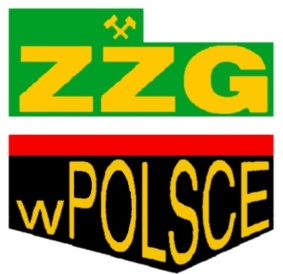 UKRAINA TRUSKAWIEC SANATORIUM SZACHTAR WCZASY ZDROWOTNE  CENA: 1790 zł                                               TERMIN: 10-22.10.2019 r.   14-26.10.2019 r. Sanatorium Szachtar – jedno z najlepszych sanatoriów w Truskawcu, z bardzo bogatym zapleczem zabiegowym, liczną i fachową kadrą lekarzy specjalistów (w sanatorium jest zatrudnionych 17 lekarzy). Smaczna kuchnia ukraińska. Wszystkie zabiegi w jednym budynku.  Świadczenia:   Zakwaterowanie: 10 noclegów w sanatorium w Truskawcu, w pokojach 2-osobowych, z pełnym węzłem sanitarnym, ręcznikami, telewizorem i czajnikiem,  Wyżywienie: 10 śniadań, 10 obiadów i 10 kolacji w formie serwowanej,  Badania i konsultacje lekarskie w dniu przyjazdu,  Na wniosek lekarza prowadzącego dodatkowe bezpłatne konsultacje specjalistów: urologa, seksopatologa, ginekologa, kardiologa, endokrynologa, otolaryngologa, dermatologa, chirurga, okulisty, neuropatologa, gastroenterologa, pulmonologa, dietologa, internisty,  8 dni zabiegowych, w tym do 6 zabiegów dziennie w zależności od wskazań lekarza: masaż ręczny, prysznic cyrkularny, kąpiele mineralne, ziołowe, perłowe, wanny wirowe do masażu kończyn górnych i dolnych, zabieg fizjoterapeutyczne, gimnastyka lecznicza w basenie, lecznicze gliny (borowiny) ozokeryt, inhalacje, aromatoterapia, zraszanie jelita grubego wodą mineralną RG-5, tampony rektalne, instalacje pęcherza moczowego, siłownia,  • Badania w cenie: podstawowe badania krwi, krwi na cukier, mocz, EKG,  • Wieczorek integracyjny w regionalnej restauracji z muzyką na żywo.  • Wycieczka autokarowa do Drohobycza i Borysławia   Dostęp do wody mineralnej według zaleceń lekarza: Naftusia, Maria,  Przejazd autokarem z miejsca zbiórki grupy do Truskawca i na trasie powrotnej (klimatyzacja, WC, DVD, barek),  Opieka pilota/rezydenta w trakcie przejazdu oraz rezydenta podczas trwania turnusu,  Wycieczka turystyczna z przewodnikiem po Truskawcu,  Ubezpieczenie KL do kwoty 10 000 Euro, NNW: NWI do 15 000 PLN + NWS do kwoty 15 000 PLN – ubezpieczenie obejmuje bagaż do kwoty 1 000 PL Szczegóły w siedzibie ZZG w Polsce  - zapraszamy.